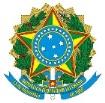 MINISTÉRIO DA EDUCAÇÃOSECRETARIA DE EDUCAÇÃO PROFISSIONAL E TECNOLÓGICAINSTITUTO FEDERAL DE EDUCAÇÃO, CIÊNCIA E TECNOLOGIA DA PARAÍBAPRÓ-REITORIA DE EXTENSÃO E CULTURAANEXO I – PROJETO DE INICIAÇÃO TECNOLÓGICAIDENTIFICAÇÃO DA INSTITUIÇÃODados da instituição da Rede FederalEQUIPEMembros da Equipe do Projeto(Caso seja necessário, inserir mais linhas na tabela.)Discorrer sobre a experiência anterior dos membros da equipe executora identificada no presente projeto – caso já tenham algum histórico de execução – ou em projetos relacionados e/ou experiência na área e/ou conhecimento técnico no tema e/ou outras experiências pertinentes, referenciando o conteúdo dos currículos Lattes enviados na proposta.Deverá ser encaminhada cópia do currículo Lattes atualizado do coordenador e do multiplicador, e o histórico escolar de cada estudante integrante da equipe executora do projeto.DESCRIÇÃO DO PROJETOObjeto (descrever a(s) atividade(s) de iniciação tecnológica)Objetivos (geral e específicos)Justificativa e relevância do projeto de iniciação tecnológicaMetodologia (definir os materiais, métodos e técnicas a serem adotados para a execução do projeto). Explicitar as metodologias ativas de atuação e a tecnologia digital foco da iniciação tecnológica.Cronograma de execução (apresentar as atividades do projeto e os respectivos prazos previstos para sua execução. Sugere-se a adoção de um gráfico de Gantt)Identifique a(s) parceria(s) com a(s) Secretaria(s) Estadual e/ou Municipal(is) de educação. Possíveis parcerias com outras instituições locais/regionais atuantes junto ao projeto também devem ser identificadas. Obrigatório anexar documento formal de comprovação ou manifestação de parceria da secretaria de educação estadual e/ou municipal.AVALIAÇÃO DE IMPACTO SOCIALEm qual(is) grupo(s) de estudantes atua ou pretende atuar? Identifique as principais vulnerabilidades do grupo de estudantes escolhido e como a iniciação tecnológica pode motivar e desenvolver o despertar do raciocínio criativo tecnológico no grupo.Descreva o IDHM do município a ser contemplado, com a respectiva referência da fonte utilizada para a informação desse indicador.Descreva o IDEB da(s) escola(s) municipal(is) e/ou estadual(is) onde ocorrerá a iniciação tecnológica, com a respectiva referência da fonte utilizada para a informação desses indicadores.Qual o principal diferencial do projeto submetido em relação a outros projetos similares no que diz respeito à formação desses perfis de estudantes em habilidades relacionadas às novas tecnologias digitais no contexto da Economia 4.0?METODOLOGIA ATIVADescrever as principais metodologias ativas que serão utilizadas no projeto.QUANTITATIVO DE ESTUDANTES E DESENVOLVIMENTO ESCOLAR ESPERADODescreva o quantitativo total de estudantes que o projeto terá impactado de forma direta ao final dos 24 (vinte e quatro) meses – no mínimo, 160 (cento e sessenta) estudantes. Descreva quantos estudantes serão impactados de forma direta a cada 6 (seis) meses.PLANO FÍSICO-FINANCEIROInfraestrutura para as atividades de iniciação tecnológica(Valor máximo para o item 7.1: R$ R$ 53.666,67)Recursos de bolsas para as atividades de iniciação tecnológica(Valor máximo para o item 7.2: R$ 70.000,00)CONTRAPARTIDA DE INSTITUIÇÃO PROPONENTE*Caso seja necessário, inserir mais linhas na tabela acima.Nome da Instituição: Nome da Instituição: Nome da Instituição: Sigla:Estado:Estado:CNPJ:E-mail:Site:Endereço para correspondência:Endereço para correspondência:Endereço para correspondência:Representante Institucional:Representante Institucional:Representante Institucional:Cargo:Cargo:Cargo:CPF:E-mail:E-mail:Nome do ParticipanteTipo de VínculoFunção na equipeFormação AcadêmicaLink do CV( ) Docente( ) Servidor público federal( ) Estudante( ) Externo( ) Coordenador( ) Multiplicador( ) Instrutor( ) Monitor( ) Voluntário( ) Docente( ) Servidor público federal( ) Estudante( ) Externo( ) Coordenador( ) Multiplicador( ) Instrutor( ) Monitor( ) Voluntário( ) Docente( ) Servidor público federal( ) Estudante( ) Externo( ) Coordenador( ) Multiplicador( ) Instrutor( ) Monitor( ) Voluntário( ) Docente( ) Servidor público federal( ) Estudante( ) Externo( ) Coordenador( ) Multiplicador( ) Instrutor( ) Monitor( ) VoluntárioDescriçãoJustificativaRecursos (R$)DescriçãoJustificativaInfraestruturaVALOR TOTALVALOR TOTALModalidadeNívelDuração(meses)Perfil do BolsistaAtividades a seremrealizadasRecursos (R$)VALOR TOTALVALOR TOTALVALOR TOTALVALOR TOTALVALOR TOTALDescriçãoJustificativaRecursos (R$)Recursos (R$)Recursos (R$)Recursos (R$)DescriçãoJustificativaInfraestruturaBolsasEspaçofísicoOutras(descrever)VALOR TOTALVALOR TOTAL